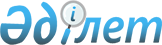 О внесении изменений в распоряжение Премьер-Министра Республики Казахстан от 7 декабря 2021 года № 192-р "О создании Комиссии по вопросам рассмотрения тематики аналитических и социологических исследований, финансируемых из республиканского бюджета, и совместных исследований с зарубежными организациями"Распоряжение Премьер-Министра Республики Казахстан от 20 апреля 2022 года № 84-р
      Внести в распоряжение Премьер-Министра Республики Казахстан от 7 декабря 2021 года № 192-р "О создании Комиссии по вопросам рассмотрения тематики аналитических и социологических исследований, финансируемых из республиканского бюджета, и совместных исследований с зарубежными организациями" следующие изменения:
      в составе Комиссии по вопросам рассмотрения тематики аналитических и социологических исследований, финансируемых из республиканского бюджета, и совместных исследований с зарубежными организациями, утвержденном указанным распоряжением: 
      строку "Первый заместитель Премьер-Министра Республики Казахстан, председатель" изложить в следующей редакции:
      "Заместитель Премьер-Министра – Министр финансов Республики Казахстан, председатель";
      в Положении о Комиссии по вопросам рассмотрения тематики аналитических и социологических исследований, финансируемых из республиканского бюджета, и совместных исследований с зарубежными организациями, утвержденном указанным распоряжением:
      абзац третий подпункта 1) пункта 6 изложить в следующей редакции:
      "соответствия стратегическим целям документов Системы государственного планирования, оценки степени ориентированности исследований на достижение целевых индикаторов и/или показателей результатов документов Системы государственного планирования (Стратегии развития Казахстана до 2050 года, общенациональных приоритетов, национальных планов развития Республики Казахстан, Стратегии национальной безопасности Республики Казахстан, планов территориального развития, концепции развития отрасли/сферы, национальных проектов, планов развития государственных органов, планов развития области, города республиканского значения, столицы, планов развития национальных управляющих холдингов, национальных холдингов и национальных компаний);".
					© 2012. РГП на ПХВ «Институт законодательства и правовой информации Республики Казахстан» Министерства юстиции Республики Казахстан
				
      Премьер-Министр 

А. Смаилов
